Základní pojmy informatiky bit, ByteZákladní škola se specializací v oboru výpočetní technikyPočítač je programovatelný stroj na zpracování informací. Jeho činnost řídí program, který zpracovává DATA – obrázky, texty, hudba,…Všechna data v počítači jsou v podobě dvojkových čísel – BITŮ, říkáme, že počítač pracuje ve dvojkové soustavě.BIT [b] – nejmenší jednotka informace. Má pouze hodnotu 0 a 1.BYTE[B] – vetší jednotka informace a obsahuje 8 bitů. Jeden byte může nabývat 255 různých hodnot.Příklad:0101 01011111 0000Vetší jednotka než byte je:1kB=1000 B1MB=1000 kB1GB=1000 MB1TB=1000GBPřevody do dvojkové soustavyÚkolPomocí kalkulačky převeďte tato čísla z desítkové soustavy do dvokové soustavy100	………………………………………33	………………………………………17	………………………………………36	………………………………………75	………………………………………Pomocí kalkulačky převeď tato čísla ve dvojkové soustavě do desítkové soustavy11110000	……………………………10101010	……………………………11001100	………………………………………….00001110	…………………………………………11111111	…………………………………………Převody zpaměti20=121=222 =4 23=824=1625=3226=6427=128S pomocí této řady čísel převeďte číslo 0101 1011 do dvojkové soustavy:20=121=222 =4 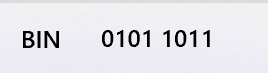 23=824=1625=3226=6427=128Můžete uvažovat například takto:Číslo 128 v čísle obsaženo není (0) počítám 0, číslo 64 v čísle osažené je, počítám 64, číslo 32 v čísle osažené není, počítám 0, číslo16 v čísle obsažené je, počítám 16,……Pokud všechna čísla čísla sečteme, vyjde nám číslo 91:0+64+0+16+8+0+2+1=91